Introduction – Heading 1 (TNR, 12, Bold, Align Left, Capitalize Each Word)Tourism is one of the fastest growing development sectors in addition to other development strategic agendas such as energy, food, infrastructure …………. (TNR, 12, single spacing, justify)Literature Review – Heading 1 (TNR, 12, Bold, Align Left, Capitalize Each Word)There are five points will be discussed in LR……(TNR, 12, single spacing, justify) Definition of Rural Tourism – Heading 2 (TNR, 12, Bold, Italic, Capitalize Each Word)Sustainable tourism as defined by The World Tourism Organization (UNWTO) is tourism that takes full account of current and future economic, social and environmental impacts…(TNR, 12, single spacing, justify)	Rural Tourism – Heading 3 (TNR, 12, Bold, Italic, Tab Inside, Capitalize Each Word)The goal of sustainable tourism is to reduce poverty, respect socio-cultural authenticity……(TNR, 12, single spacing, justify).Table 1: Example (TNR, 12, Single Spacing, Bold, Centre, Capitalize Each Word)Source: (TNR,10, Single Spacing, Align Left, Capitalize Each Word)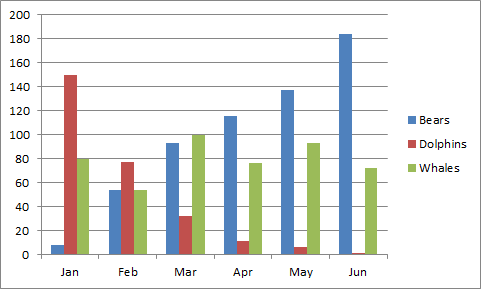 Figure 1: Example (TNR, 12, Single Spacing, Bold, Centre, Capitalize Each Word)Source: (TNR,10, Single Spacing, Align Left, Capitalize Each Word)References (APA Sixth Edition, Single Spacing)Chin, J. L. (2011). Women and Leadership: Transforming Visions and Current Contexts. Forum on Public Policy: A Journal of the Oxford Round Table, (2), 1–12.(Minimum references 15 (70% from published work)INTERNATIONAL XXXXXXXXXXXXXXXXXXXXXXXXwww.xxx.comINTERNATIONAL XXXXXXXXXXXXXXXXXXXXXXXXwww.xxx.com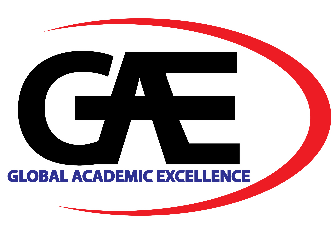 TITLE (TNR, 16, BOLD, CENTER, SINGLE SPACING, UPPERCASE)TITLE (TNR, 16, BOLD, CENTER, SINGLE SPACING, UPPERCASE)TITLE (TNR, 16, BOLD, CENTER, SINGLE SPACING, UPPERCASE)TITLE (TNR, 16, BOLD, CENTER, SINGLE SPACING, UPPERCASE)TITLE (TNR, 16, BOLD, CENTER, SINGLE SPACING, UPPERCASE)TITLE (TNR, 16, BOLD, CENTER, SINGLE SPACING, UPPERCASE)Adam Hafiz1*, Hannah2, Aidil Amzar3 (TNR, 12, Align Left, Capitalized Each Word, Full Name)Adam Hafiz1*, Hannah2, Aidil Amzar3 (TNR, 12, Align Left, Capitalized Each Word, Full Name)Adam Hafiz1*, Hannah2, Aidil Amzar3 (TNR, 12, Align Left, Capitalized Each Word, Full Name)Adam Hafiz1*, Hannah2, Aidil Amzar3 (TNR, 12, Align Left, Capitalized Each Word, Full Name)Adam Hafiz1*, Hannah2, Aidil Amzar3 (TNR, 12, Align Left, Capitalized Each Word, Full Name)Adam Hafiz1*, Hannah2, Aidil Amzar3 (TNR, 12, Align Left, Capitalized Each Word, Full Name)1Department of Account, Universiti Malaysia Kelantan, MalaysiaEmail: adamhafiz@umk.edu.my Department of Account, Universiti Malaysia Kelantan, MalaysiaEmail: adamhafiz@umk.edu.my Department of Account, Universiti Malaysia Kelantan, MalaysiaEmail: adamhafiz@umk.edu.my Department of Account, Universiti Malaysia Kelantan, MalaysiaEmail: adamhafiz@umk.edu.my 2Department of Account, Universiti Malaysia Kelantan, MalaysiaEmail: hannah@umk.edu.my Department of Account, Universiti Malaysia Kelantan, MalaysiaEmail: hannah@umk.edu.my Department of Account, Universiti Malaysia Kelantan, MalaysiaEmail: hannah@umk.edu.my Department of Account, Universiti Malaysia Kelantan, MalaysiaEmail: hannah@umk.edu.my 3Department of Account, Universiti Utara Malaysia, MalaysiaEmail: aidilamzar@uum.edu.my Department of Account, Universiti Utara Malaysia, MalaysiaEmail: aidilamzar@uum.edu.my Department of Account, Universiti Utara Malaysia, MalaysiaEmail: aidilamzar@uum.edu.my Department of Account, Universiti Utara Malaysia, MalaysiaEmail: aidilamzar@uum.edu.my *Corresponding AuthorCorresponding AuthorCorresponding AuthorCorresponding AuthorArticle Info:Article Info:Article Info:Abstract:Abstract:Abstract:Article history:Received date:14.11.2018Revised date: 18.12.2018Accepted date: 19.07.2019Published date: 12.09.2019To cite this document:Kaviza, M. (2019). xxxxxxDOI: 10.35631/xxxxxxxx.This work is licensed under CC BY 4.0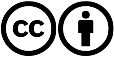 Article history:Received date:14.11.2018Revised date: 18.12.2018Accepted date: 19.07.2019Published date: 12.09.2019To cite this document:Kaviza, M. (2019). xxxxxxDOI: 10.35631/xxxxxxxx.This work is licensed under CC BY 4.0Article history:Received date:14.11.2018Revised date: 18.12.2018Accepted date: 19.07.2019Published date: 12.09.2019To cite this document:Kaviza, M. (2019). xxxxxxDOI: 10.35631/xxxxxxxx.This work is licensed under CC BY 4.0(TNR, 10, justify, single spacing) The abstract should not more than 300 words each. The abstract should not only indicate the subject and scope of the paper, but also summarize the author’s conclusion. Structured abstract must be a brief, comprehensive summary of the contents of the article. It allows readers to survey the contents of an article quickly. An Abstract summarizes the major aspects of a paper. It should succinctly summarize the purpose of the paper, the methods used, the major results, and conclusions.(TNR, 10, justify, single spacing) The abstract should not more than 300 words each. The abstract should not only indicate the subject and scope of the paper, but also summarize the author’s conclusion. Structured abstract must be a brief, comprehensive summary of the contents of the article. It allows readers to survey the contents of an article quickly. An Abstract summarizes the major aspects of a paper. It should succinctly summarize the purpose of the paper, the methods used, the major results, and conclusions.(TNR, 10, justify, single spacing) The abstract should not more than 300 words each. The abstract should not only indicate the subject and scope of the paper, but also summarize the author’s conclusion. Structured abstract must be a brief, comprehensive summary of the contents of the article. It allows readers to survey the contents of an article quickly. An Abstract summarizes the major aspects of a paper. It should succinctly summarize the purpose of the paper, the methods used, the major results, and conclusions.Article history:Received date:14.11.2018Revised date: 18.12.2018Accepted date: 19.07.2019Published date: 12.09.2019To cite this document:Kaviza, M. (2019). xxxxxxDOI: 10.35631/xxxxxxxx.This work is licensed under CC BY 4.0Article history:Received date:14.11.2018Revised date: 18.12.2018Accepted date: 19.07.2019Published date: 12.09.2019To cite this document:Kaviza, M. (2019). xxxxxxDOI: 10.35631/xxxxxxxx.This work is licensed under CC BY 4.0Article history:Received date:14.11.2018Revised date: 18.12.2018Accepted date: 19.07.2019Published date: 12.09.2019To cite this document:Kaviza, M. (2019). xxxxxxDOI: 10.35631/xxxxxxxx.This work is licensed under CC BY 4.0Keywords: Keywords: Keywords: Article history:Received date:14.11.2018Revised date: 18.12.2018Accepted date: 19.07.2019Published date: 12.09.2019To cite this document:Kaviza, M. (2019). xxxxxxDOI: 10.35631/xxxxxxxx.This work is licensed under CC BY 4.0Article history:Received date:14.11.2018Revised date: 18.12.2018Accepted date: 19.07.2019Published date: 12.09.2019To cite this document:Kaviza, M. (2019). xxxxxxDOI: 10.35631/xxxxxxxx.This work is licensed under CC BY 4.0Article history:Received date:14.11.2018Revised date: 18.12.2018Accepted date: 19.07.2019Published date: 12.09.2019To cite this document:Kaviza, M. (2019). xxxxxxDOI: 10.35631/xxxxxxxx.This work is licensed under CC BY 4.0(TNR, 10,, align left, single spacing), Min. 3  keywords Max. 7 keywords(TNR, 10,, align left, single spacing), Min. 3  keywords Max. 7 keywords(TNR, 10,, align left, single spacing), Min. 3  keywords Max. 7 keywordsExampleExampleExampleExampleExampleExampleExampleExampleExample